ИГРЫ ВЕСЕЛЫЕ СТАРТЫ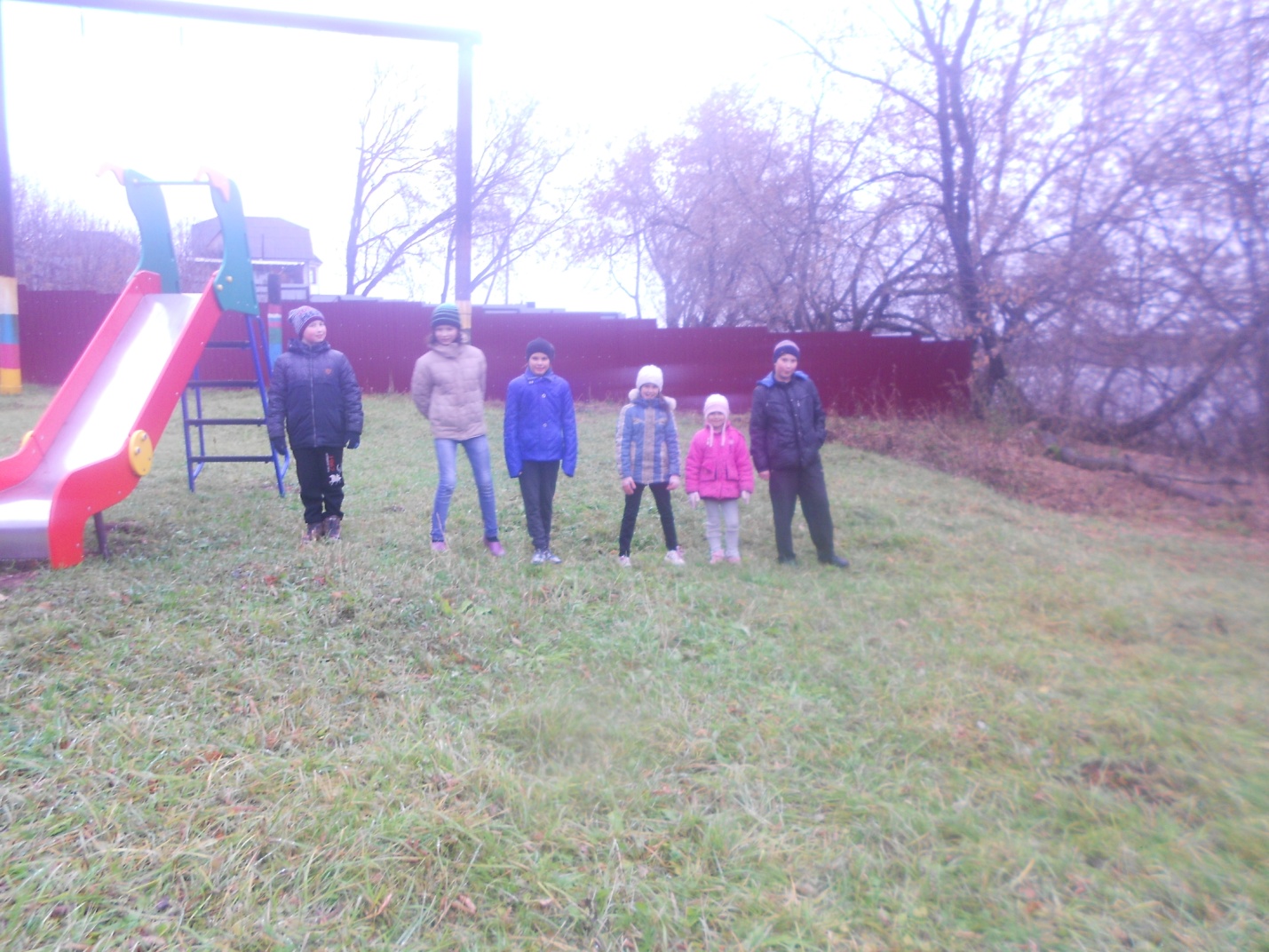 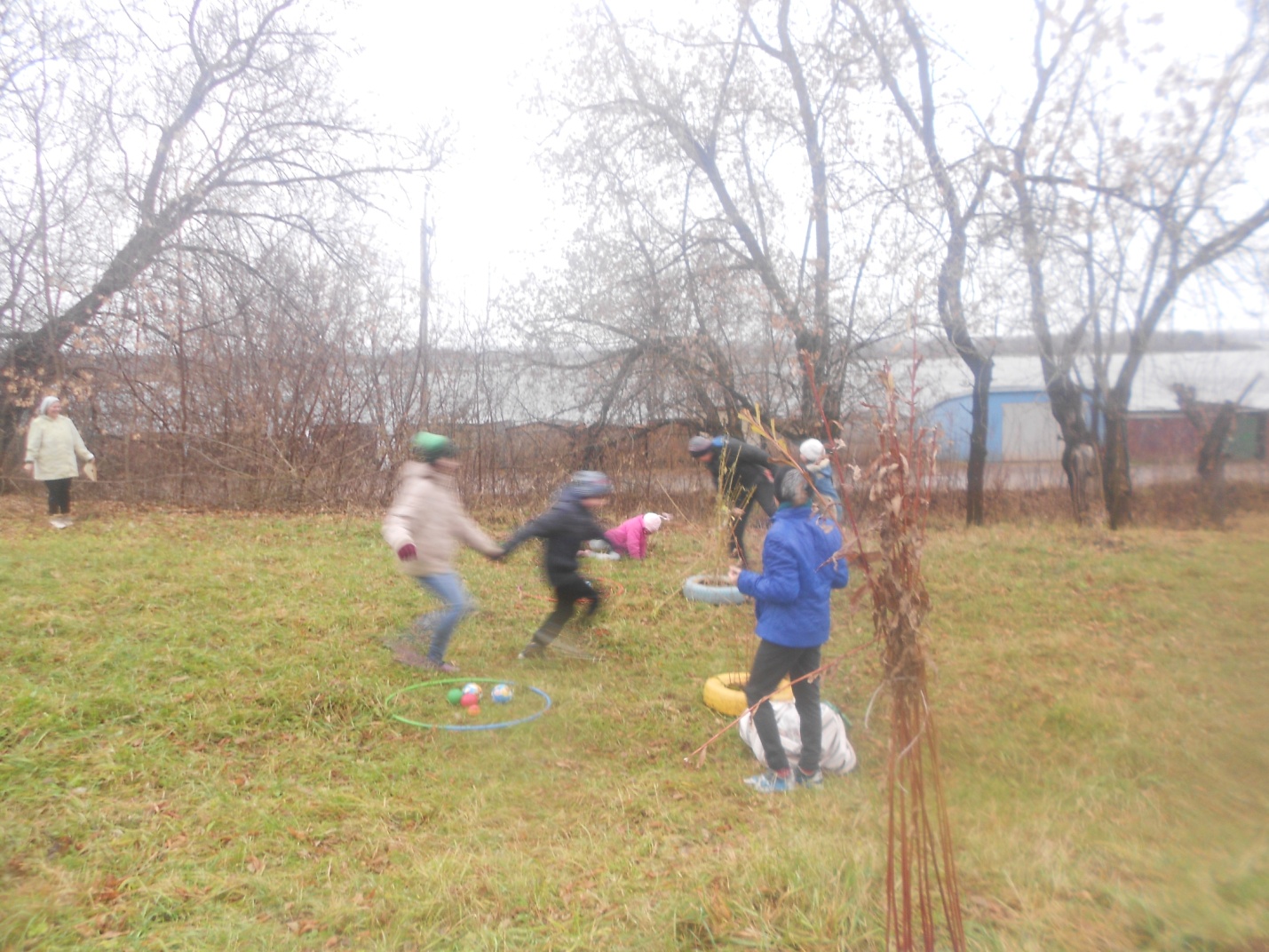 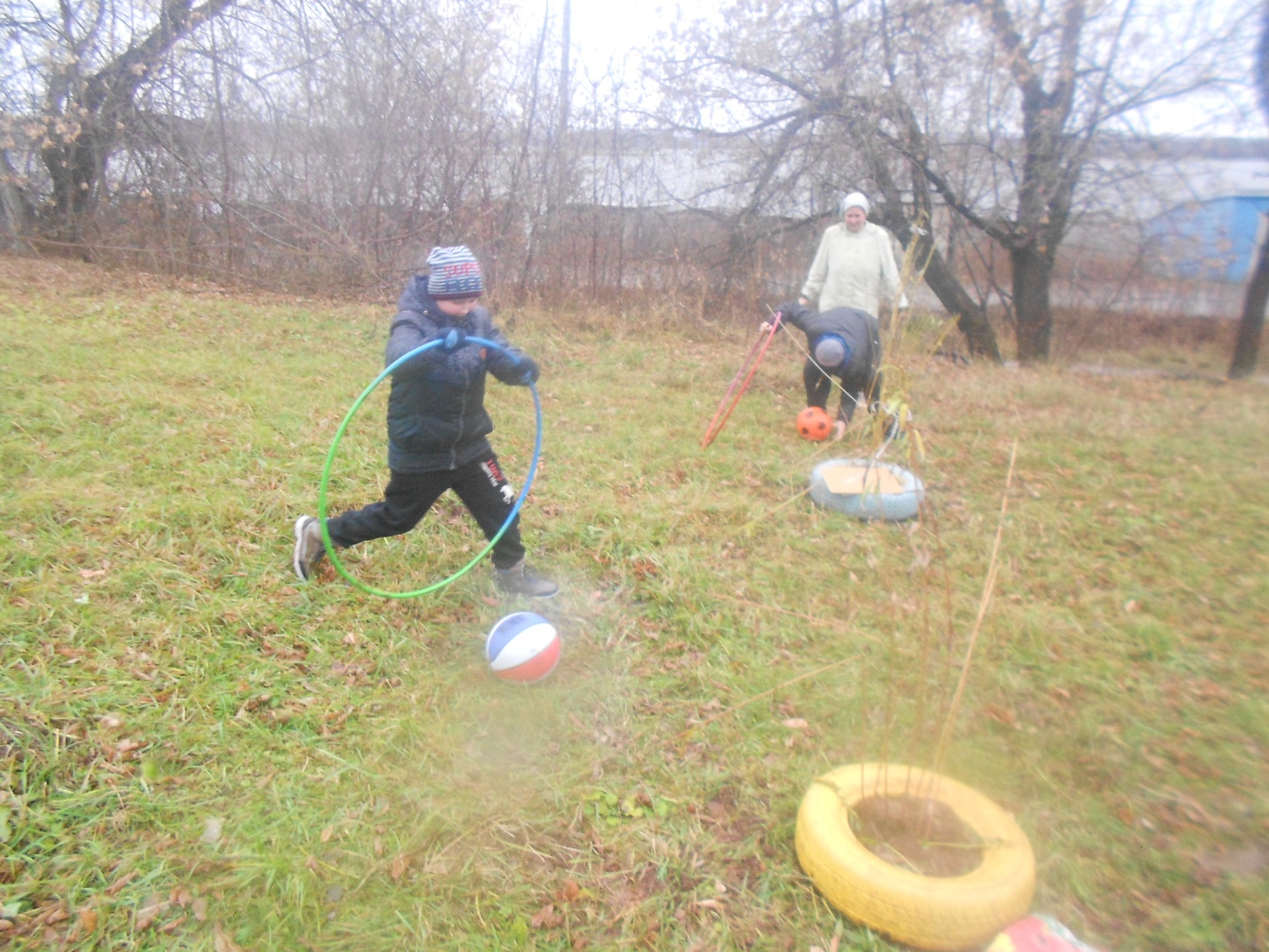 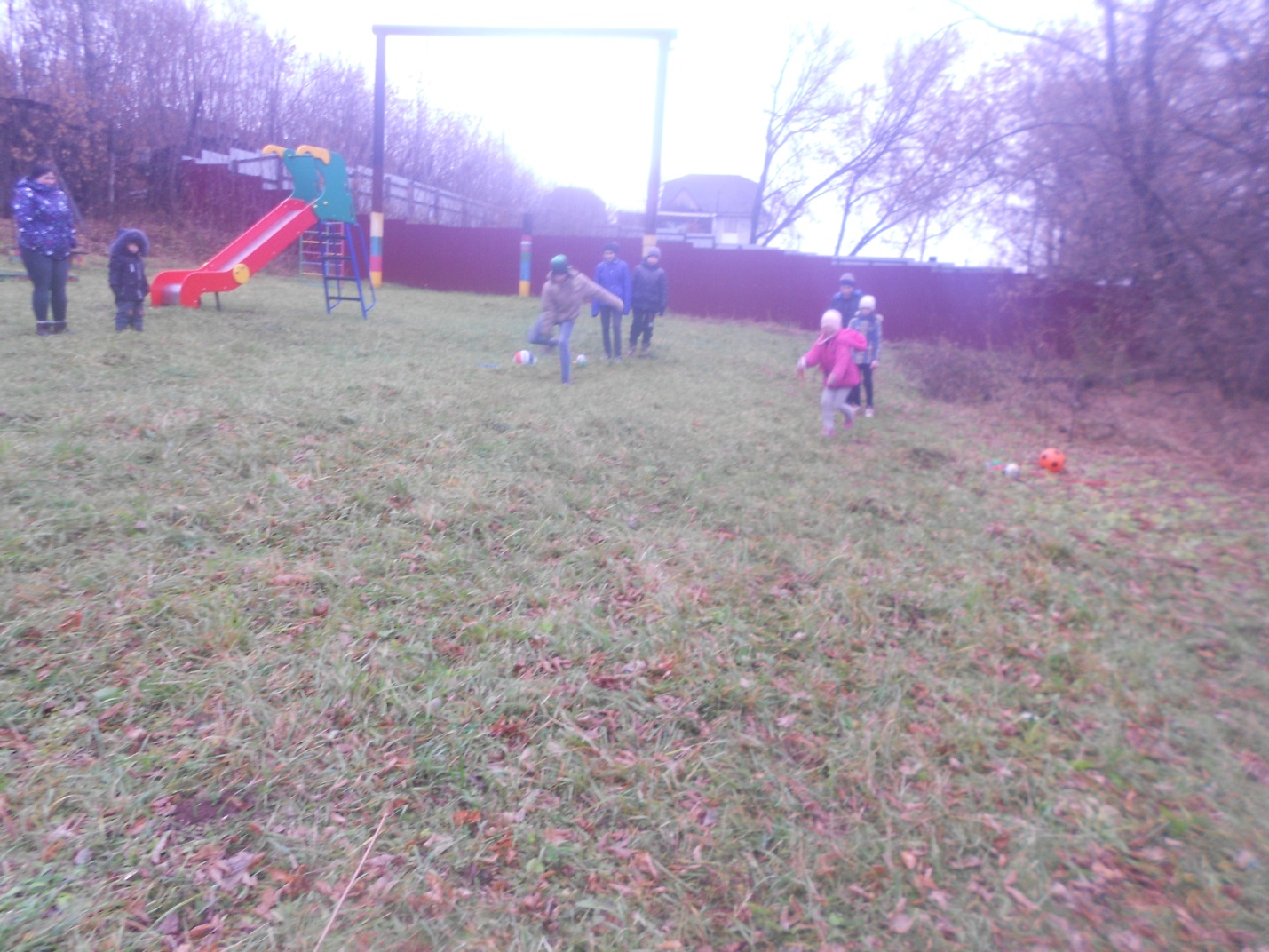 ИГРА НАЙДИ КДАД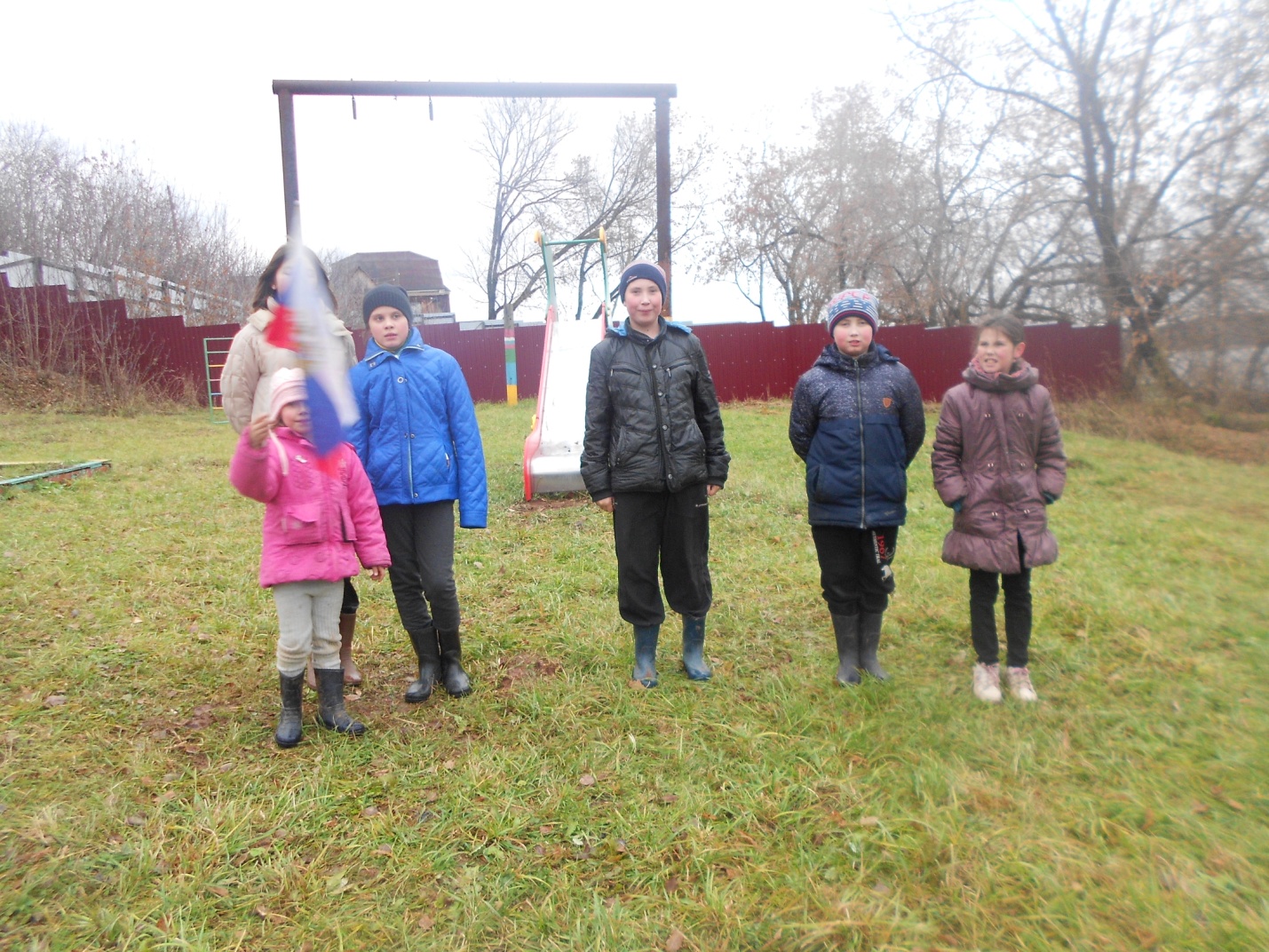 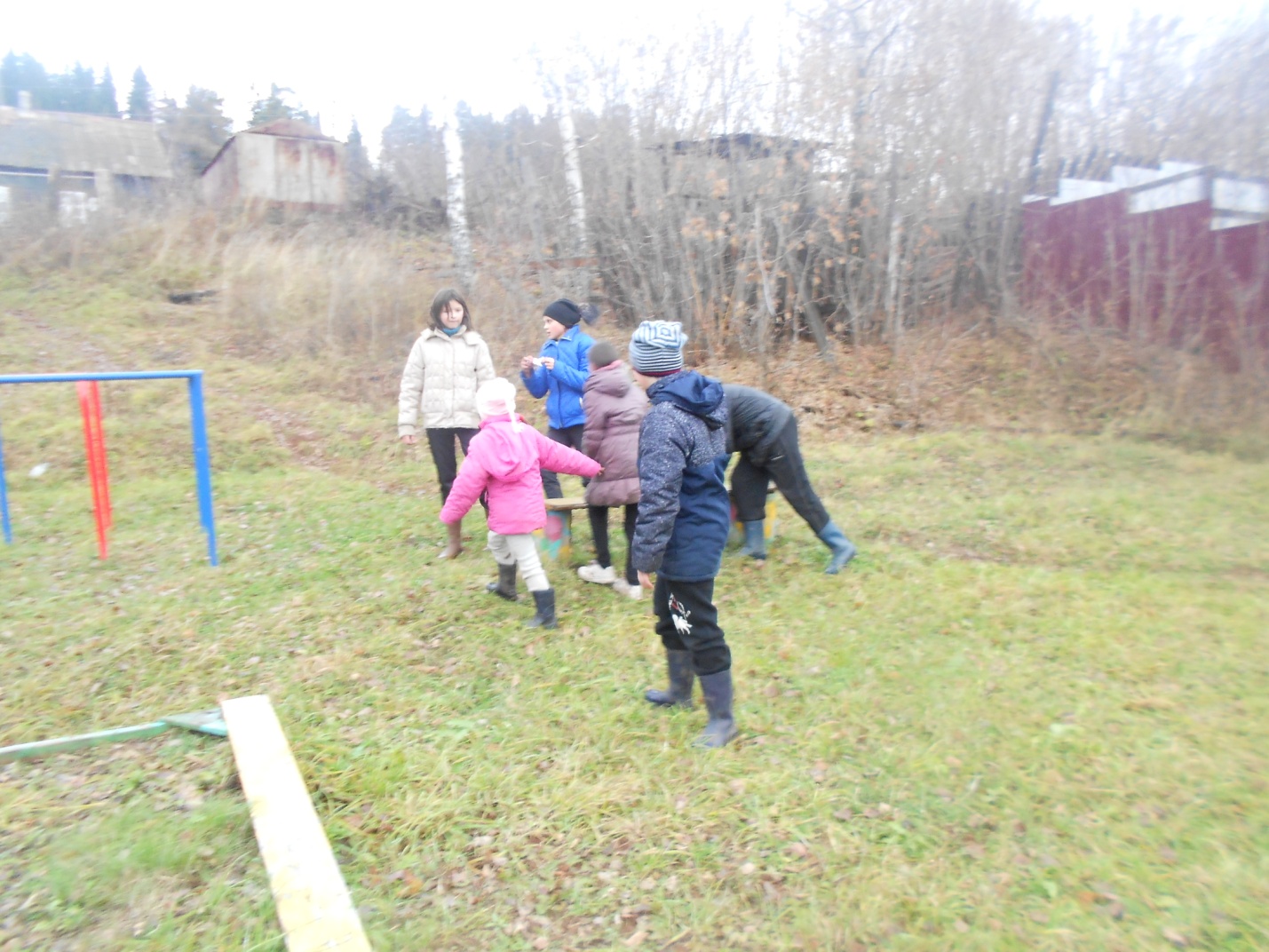 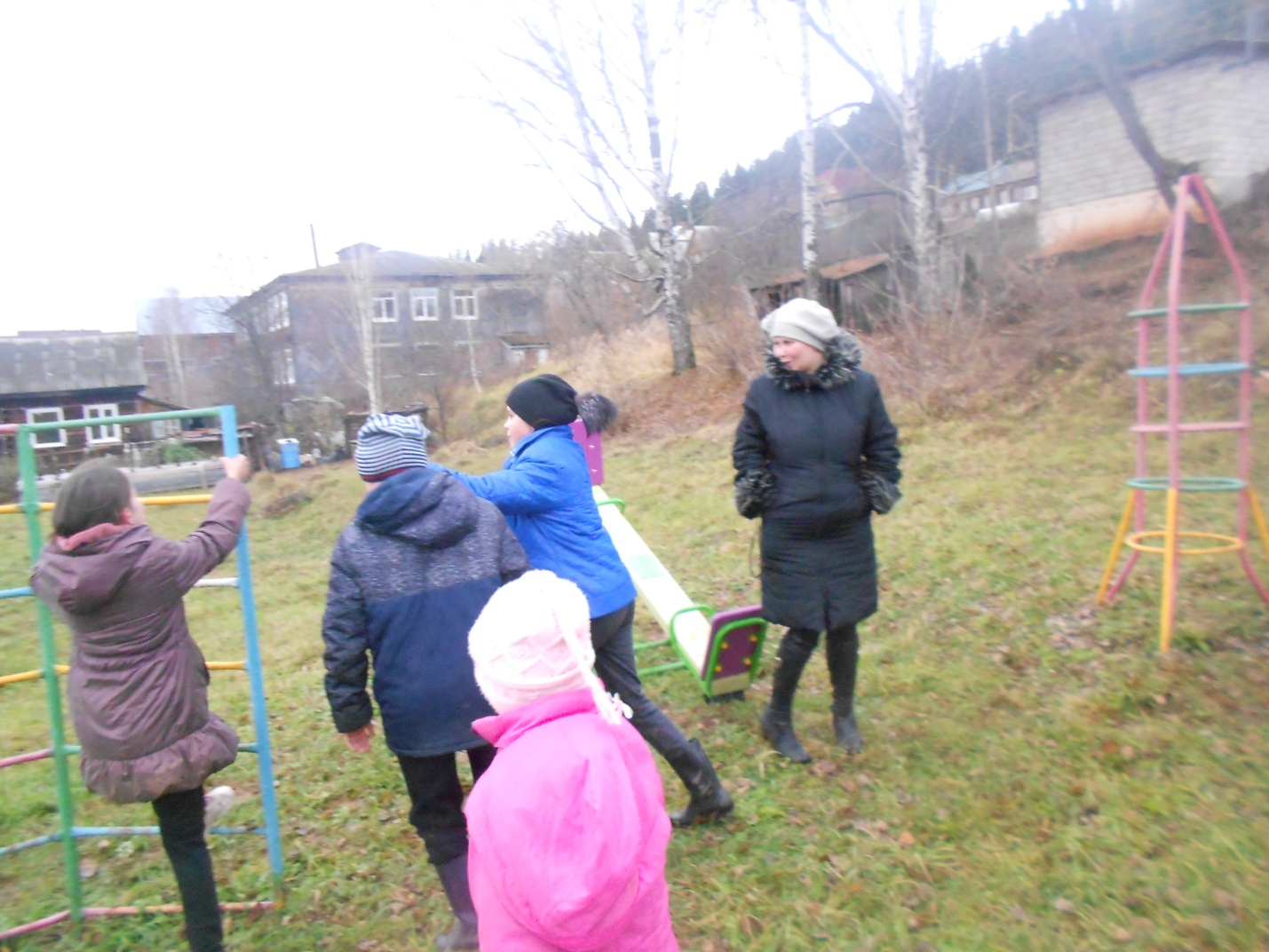 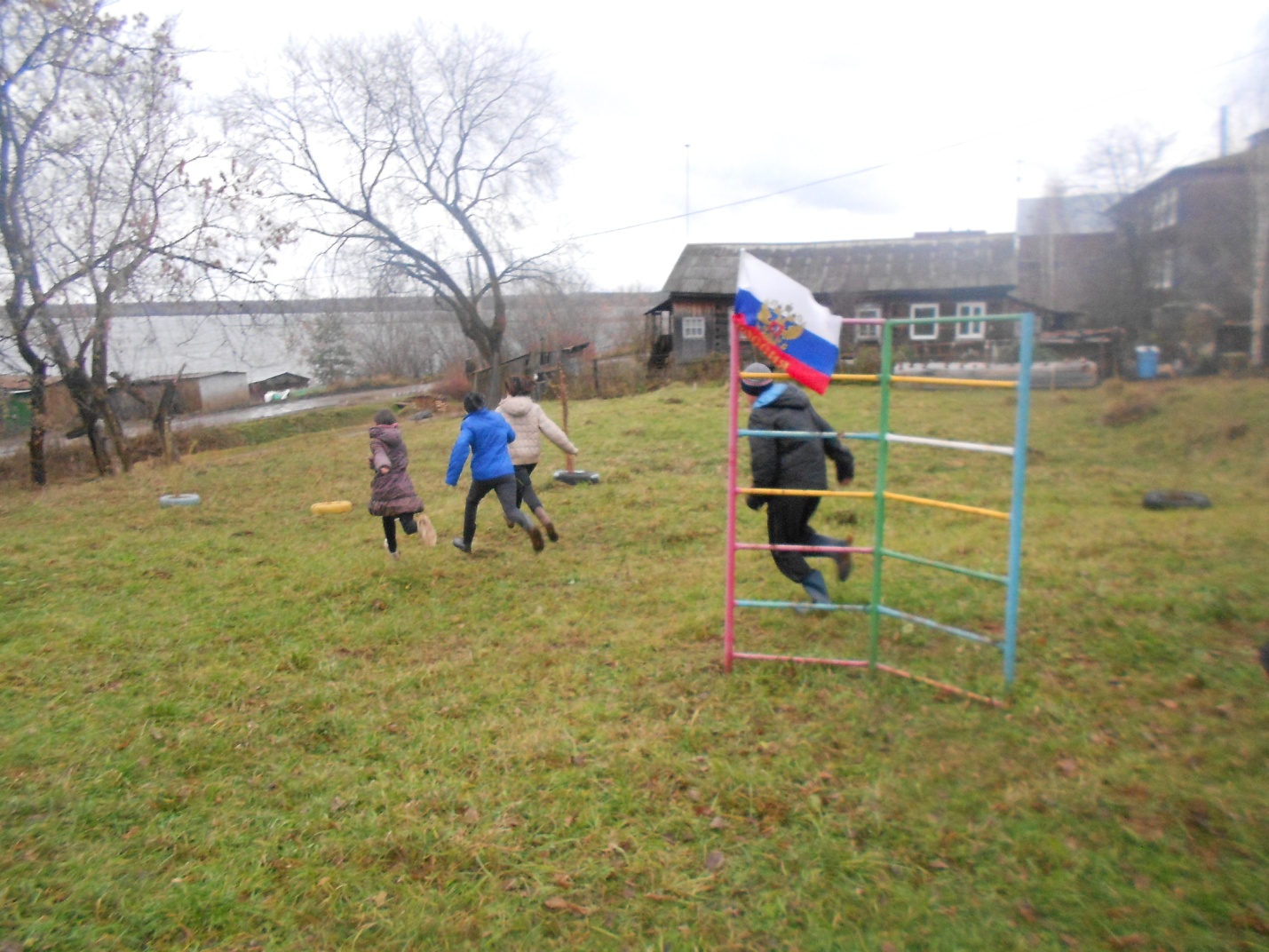 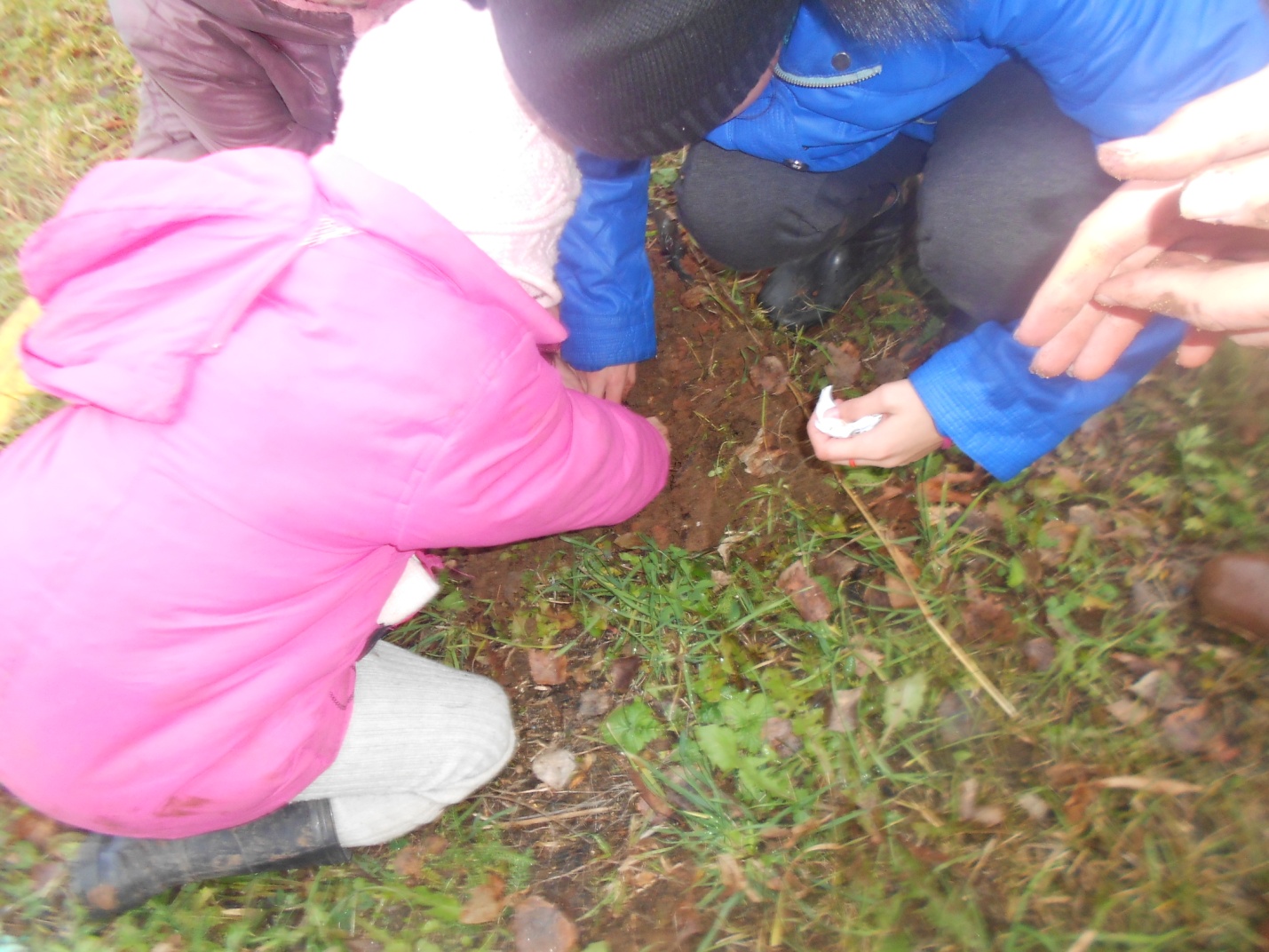 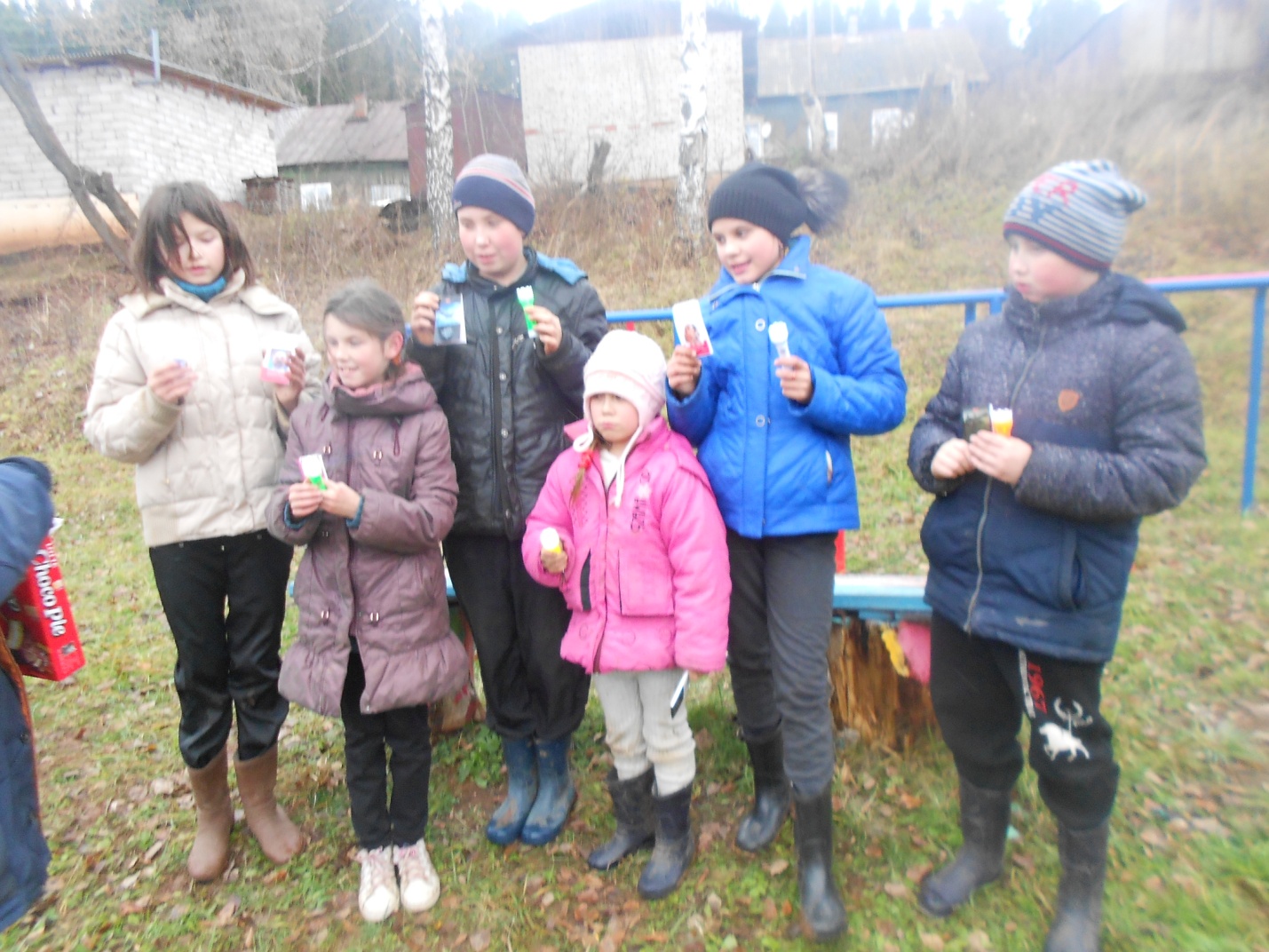 